Western Australia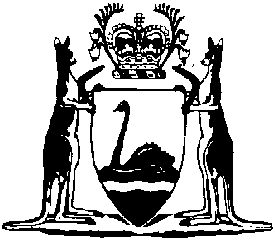 Appropriation (Capital 2022-23) Act 2022Western AustraliaAppropriation (Capital 2022-23) Act 2022Contents1.	Short title	22.	Commencement	23.	Issue and application of moneys	24.	Appropriation for capital purposes	2Schedule 1 — Consolidated Account for the year ending 30 June 2023Western AustraliaAppropriation (Capital 2022-23) Act 2022No. 22 of 2022An Act to grant supply and to appropriate and apply out of the Consolidated Account certain sums for the capital purposes of the year ending 30 June 2023.[Assented to 16 August 2022]The Parliament of Western Australia enacts as follows:1.	Short title		This is the Appropriation (Capital 2022-23) Act 2022.2.	Commencement		This Act comes into operation as follows —	(a)	sections 1 and 2 — on the day on which this Act receives the Royal Assent;	(b)	the rest of the Act — on the day after that day.3.	Issue and application of moneys	(1)	The sum of $5 170 419 000 is to be issued and may be applied out of the Consolidated Account as supply granted for the year beginning on 1 July 2022 and ending on 30 June 2023.	(2)	The sum referred to in subsection (1) is additional to supply granted by the Appropriation (Recurrent 2022-23) Act 2022.4.	Appropriation for capital purposes		The sum of $5 170 419 000 granted by section 3 as supply is appropriated from the Consolidated Account for the capital purposes expressed in Schedule 1 and detailed in the Agency Information in Support of the Estimates for the year.Schedule 1 — Consolidated Account for the year ending 30 June 2023[s. 4]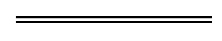 Item$PARLIAMENT92Legislative Council 	19 00093Legislative Assembly 	18 00094Parliamentary Services 	1 516 00095Parliamentary Commissioner for Administrative Investigations 	268 000GOVERNMENT ADMINISTRATION96Premier and Cabinet 	569 00097Public Sector Commission 	33 00098Governor’s Establishment 	280 00099Western Australian Electoral Commission 	14 000100Salaries and Allowances Tribunal 	3 000101Registrar, Western Australian Industrial Relations Commission 	59 000FINANCIAL ADMINISTRATION102Treasury 	55 000Treasury Administered103Animal Resources Authority 	5 500 000104Bunbury Water Corporation 	11 050 000105Department of Communities 	11 700 000106Department of Justice 	200 000107Forest Products Commission 	11 034 000108Electricity Generation and Retail Corporation (Synergy) 	33 301 000109Electricity Networks Corporation (Western Power) 	93 759 000110Kimberley Ports Authority 	5 500 000111Metropolitan Redevelopment Authority (DevelopmentWA) 	2 420 000112Pilbara Ports Authority 	41 459 000113Provision for Aluminium Composite Panel Cladding 	11 440 000114Royalties for Regions 	298 840 000115WA Health 	73 829 000116Western Australian Land Authority (DevelopmentWA) 	29 953 000117Western Australia Police 	3 622 000118Climate Action Fund 	500 000 000119Digital Capability Fund 	400 000 000120Remote Communities Fund 	350 000 000121Office of the Auditor General 	347 000122Finance 	9 271 000JOBS AND ECONOMIC DEVELOPMENT123Jobs, Tourism, Science and Innovation 	3 696 000124Primary Industries and Regional Development 	28 066 000125Mines, Industry Regulation and Safety 	1 588 000126Small Business Development Corporation	73 000HEALTH127WA Health 	308 640 000128Mental Health Commission 	18 443 000129Health and Disability Services Complaints Office 	4 000EDUCATION AND TRAINING130Education 	506 502 000131Training and Workforce Development 	64 415 000COMMUNITY SAFETY132Western Australia Police 	73 228 000133Justice 	92 871 000134State Solicitor’s Office 	148 000135Fire and Emergency Services 	1 833 000136Office of the Director of Public Prosecutions 	286 000137Corruption and Crime Commission 	695 000138Chemistry Centre (WA) 	2 500 000COMMUNITY SERVICES139Communities 	281 006 000140Local Government, Sport and Cultural Industries 	61 885 000141Local Government, Sport and Cultural Industries — Art Gallery of Western Australia 	218 000142Local Government, Sport and Cultural Industries —Western Australian Museum 	2 000 000143Western Australian Sports Centre Trust 	34 281 000TRANSPORT144Transport 	39 818 000145Commissioner of Main Roads 	78 053 000146Public Transport Authority of Western Australia 	1 542 968 000147Public Transport Authority of Western Australia — METRONET Projects Under Development 	20 000 000ENVIRONMENT148Water and Environmental Regulation 	14 277 000149Biodiversity, Conservation and Attractions 	84 150 000PLANNING AND LAND USE150Planning, Lands and Heritage 	5 923 000151Western Australian Planning Commission 	5 400 000152Western Australian Land Information Authority 	958 000153National Trust of Australia (WA) 	435 000GRAND TOTAL 	5 170 419 000